Please, first of all, accept my sincere apologies for the delay in providing a response to your request.Your recent request for information is replicated below, together with our response.I am seeking detailed information on the following aspects for the years 2021 to 2023:The total number of police officers who have had disciplinary actions taken against them.A breakdown of these figures city-wise across Scotland.The types of offences or misconduct that resulted in disciplinary actions.The nature of the disciplinary actions taken.The formal disciplinary process for Police Officers is governed by the Police Service of Scotland (Conduct) Regulations 2014.  The associated Scottish Government Guidance Document provides further information on the process and allegations are categorised in line with our Standards of Professional Behaviour.The tables below detail subject officers attached to conduct or misconduct cases which resulted in formal or management action, closed between 01/01/2021 and 31/12/2023 inclusive, broken down by division and calendar year. All of these cases have been subject to a regulation 10 assessment under The Police Service of Scotland (Conduct) Regulations 2014 or, where the allegation predates their commencement, the matters have been assessed in relation to The Police Service of Scotland (Conduct) Regulations 2013. Please note that subject officers are counted once per case. It is therefore possible for the same individual officer to appear against multiple cases.Furthermore, each subject officer may be linked to the multiple allegations, therefore the number of subject officers may vary from the number of allegations.Data is based on the case closed date.Police officers subject to formal or management action (Conduct or Misconduct), by division and calendar yearAllegations linked to Police officers subject to formal or management action (Conduct or Misconduct), by allegation type and calendar yearAllegations linked to Police officers subject to formal or management action (Conduct or Misconduct), by allegation disposal and calendar yearInformation on instances where police officers may have committed offences or misconduct but did not have disciplinary actions taken against them, along with the figures for these instances.This is interpreted to be a continuation of the questions set above, but where no formal or management action has been taken against the officer subject to conduct assessment.In these instances, the subject officer may have been subject to a formal disposal of no action or been signposted to The Police Service of Scotland (Performance) Regulations 2014.Otherwise, the subject officer will have retired or resigned and therefore have been subject to no formal disposal as part of the misconduct process.Should an officer retire or resign during the misconduct process, proceedings immediately cease as the conduct regulations apply only to serving officers. Police officers not subject to formal or management action (Conduct or Misconduct), by calendar yearAllegations linked to Police officers not subject to a formal or management action disposal (Conduct or Misconduct), by allegation type and calendar yearIf you require any further assistance, please contact us quoting the reference above.You can request a review of this response within the next 40 working days by email or by letter (Information Management - FOI, Police Scotland, Clyde Gateway, 2 French Street, Dalmarnock, G40 4EH).  Requests must include the reason for your dissatisfaction.If you remain dissatisfied following our review response, you can appeal to the Office of the Scottish Information Commissioner (OSIC) within 6 months - online, by email or by letter (OSIC, Kinburn Castle, Doubledykes Road, St Andrews, KY16 9DS).Following an OSIC appeal, you can appeal to the Court of Session on a point of law only. This response will be added to our Disclosure Log in seven days' time.Every effort has been taken to ensure our response is as accessible as possible. If you require this response to be provided in an alternative format, please let us know.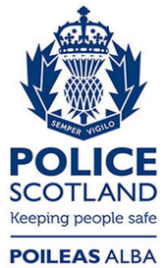 Freedom of Information ResponseOur reference:  FOI 24-0158Responded to:  26 March 2024Division202120222023North East22924Tayside15618Highlands and Islands9615Forth Valley444Edinburgh91315Lothians and Scottish Borders81215Fife14412Greater Glasgow313031Renfrewshire and Inverclyde5910Argyll and West Dunbartonshire959Lanarkshire231826Ayrshire1297Dumfries and Galloway977Contact, Command and Control519Criminal Justice Services Division321Operational Support Division181814Corporate Services5310Specialist Crime Division15921Total216165248Allegation Type202120222023Authority, Respect and Courtesy544564Challenging and Reporting Improper Conduct1311Conduct likely to bring discredit615Confidentiality311734Discreditable Conduct141112168Duties and Responsibilities392935Equality and Diversity524Fitness for Duty014Honesty and Integrity231828Neglect of duty011Orders and Instructions1268Use of Force677Total318242369Allegation Disposal202120222023Hearing - Dismissal Without Notice0175Hearing - Demotion in Rank030Hearing - Final Written Warning01111Hearing - Written Warning056Hearing - Verbal Warning005Meeting - Final Written Warning1008Meeting - Written Warning855Meeting - Verbal Warning454Meeting - Improvement Action400Management Action286194319Counselled615Sec 10(2) PSoS (Conduct) Regs 2014 Warning010Sec 11(7) PSoS (Conduct) Regs 2014 Warning001Total318242369Category202120222023Number of subject officers200192220Allegation Type202120222023Authority, Respect and Courtesy343634Challenging and Reporting Improper Conduct010Conduct likely to bring discredit615Confidentiality2125Discreditable Conduct165191199Duties and Responsibilities211732Equality and Diversity006Honesty and Integrity181510Orders and Instructions1813Use of Force15158Total298279302